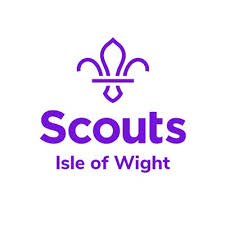 CORF CAMPSITE RULES1.Corf Scout Camp is the County Campsite of the Isle of Wight Scout Association. We welcome visits from Scout Groups and other users to this uniquely beautiful wooded and waterside location on the tidal shores of Newtown Creek, an inlet off the Solent, on the Isle of Wight. These Rules have been drawn up to protect the site and to make your visit, and that of your fellow visitors, as safe and enjoyable as possible.These Rules apply to all users of Corf whether members of the Scout Association or not.  Corf Management reserves the right to ask anyone to leave the campsite who is not complying with these Rules. We are a Scout Camp Site and therefore our rules comply with the Scout Association’s Policy, Organisation and Rules (POR).  Further information can be obtained from www.scouts.org.uk / POR We wish to ensure that the Corf Campsite is a safe and welcoming place for everyone, especially for our young people, to use and enjoy. The majority of the campsite is a Site of Special Scientific Interest (SSSI) thus the flora and fauna on this site must be treated with great care and respect. It is particularly important not to make new paths or damage areas of scrubby woodland as these are important areas for rare Nightingales to nest in.All groups using Corf (whether part of the Scout Association or not) must designate a Camp Leader for the duration of their visit.It is important that the Rules for the site are understood and complied with by ALL users. It is the responsibility of the Camp Leader to ensure the rules are followed.The Camp Leader is responsible for the pastoral care of, and the behaviour of, all persons in their  Group at all times and you must ensure that a responsible adult supervises all members of your Group who are under the age of 18 at all times – this includes making your own first aid arrangements and carrying out your own Risk Assessments (see below).Camping is only permitted between the following dates: START 1st April or Good Friday (whichever is earlier) and END  31st October. The Pack Holiday Centre, Colenutt Cabins and Kitchen can be used until the end of November. Please note that neither the I.W. Scout Council, Corf Management or the Wardens Team can accept any liability for the property of Groups or Persons visiting or staying at Corf Scout Camp.SAFEGUARDING, HEALTH & SAFETY & RISK ASSESSMENTSWe follow the Scout Association’s Young People First Code of Practice (the “Yellow Card”), which sets out a code of behaviour for all adults in Scouting – we expect you and the other adults in your group to follow this same Code of Practice at all times whilst staying with us, even if you are not members of the Scout Association. Refer to  www.scouts.org.uk  safeguarding and safety for further detail.  We suggest that Camp Leaders print out the yellow card for easy reference during your visit.It is a requirement and condition of booking that all Camp Leaders carry out appropriate Risk Assessments for the activities in which their Group will be involved during their stay at Corf Scout Camp.  Corf Scout Camp have created our own Risk Assessments for the normal activities carried out at the Site and these identify the actions that will be taken by the Corf Management via the Wardens Team. Copies of the Risk Assessments are available at the Camp Centre and on our Website:  www.isleofwightscouts.org.uk/camping/corf-camp/  Our Risk Assessments also identify the suggested areas which need action by Camp Leaders and you may find these helpful as a checklist in creating your own Risk Assessments, however, please note that it remains YOUR responsibility to create YOUR own risk assessments.  The Wardens Team, the Corf Management and the Isle of Wight Scout Council accept no liability for any errors or omissions nor for any resultant issues with YOUR Risk Assessments.  Corf Scout Camp reserve the right to refuse admission to any individual or Group and to curtail their use of the site at any time.  INSURANCE ALL organisations and formal Groups who are NOT members of the Scout Association or Guide Association MUST provide a copy of their own insurance cover, including Public Liability, before camping or using any facilities at the Corf Scout Campsite.  This rule does not apply to families or individuals.   WASTE DISPOSAL 15. On arrival instructions will be provided on how to dispose of all types of rubbish and waste. Rubbish should be separated for recycling.  There are separate bins for glass & flattened cardboard other rubbish should be place carefully in the skip by the Camp Centre16. DISCARDED CAMPING EQUIPMENT (e.g. broken chairs or tent frames) must not be placed in the skip but be removed from the campsite by the owner. The nearest Local Amenity tip sites are at Freshwater and Lynbottom:  www.iow.gov.uk recycling and waste.17. All food must be stored in vermin proof containers. Waste food must not be dumped around pitches and must be disposed of in accordance with the warden’s instructions. ARRIVALS AND DEPARTURES 18. Arrivals are permitted at any time after 1400 or earlier if agreed with the warden prior to your visit.  We endeavour to have a member of the Wardens Team on site to meet and greet you and to show you to your pitch.  Please let us know your estimated time of arrival in advance so arrangements can be made to do this – if you are delayed or miss your ferry please let us know as soon as possible on 07525 726867 so that the appropriate alternative arrangements can be made  19. On your date of departure, you should vacate your site by 1100 unless previously agreed with the camp warden. You should leave your site in a clean and tidy state ready for the next visitors. Please return all hire equipment to the designated areas at the Camp Centre 20. Please fill in our Customer Care Survey and deposit in the box outside the Warden’s Office. Your feedback is very important to us and helps us to make improvements.   WATER ACTIVITIES AND NEWTOWN CREEK21. No person can use watercraft hired from Corf Campsite without agreeing to the Water Activities Policy available at the Camp Centre.22. The campsite has a jetty on the shoreline with Corf Lake, part of Newtown Creek allowing water activities to take place in sheltered Class C waters, Kayaks and canoes are available for hire at the campsite and Groups may bring their own appropriate craft and equipment.23. Permits are not required for water activities to the east of the jetty, although adult supervision is necessary at all times.  Normal safety precautions must be taken including observing any warning signs. The remainder of Newtown Creek is Class B1 and our equipment can only be used here with the correct permits. Water Activities must be properly organised and supervised, use the appropriate safety equipment and Risk Assessments made in accordance with the Scout Association’s Policy, Organisation and Rules (POR) further information can be obtained from www.scouts.org.uk/POR   USING THE CAMPSITE & GENERAL RULES 24.The Wardens Team reserves full right of access to pitches at all reasonable times. 25.Corf Camp is in a rural location surrounded by Farmland and a Tidal Estuary. Under certain conditions and at night sound will travel great distances. We ask you therefore to keep noise to a minimum from 2300-0700 for the benefit of all Groups on site and the local population. Please keep noise to a level that will not disturb other visitors at all times. Excess noise may result in you being asked to leave the site.   26.Holes should not be dug on any pitch. Turf must not be removed from the ground for any reason. No standing trees or saplings may be felled, slashed or otherwise harmed. The carrying of Axes, Saws or Knives is forbidden, except on a Group’s allocated pitch where they must be used safely.27. Fires must not be lit on any grassed area; existing concrete bases or raised altar fires may be used (available for pre-booked hire subject to availability). Fires must not be left alight at night or unattended during the day. Fire risks are high on a wooded site like Corf and Camp Leaders are expected to take full precautions and responsibility for any fires lit by their group.28. Traditional portable barbecues and gas barbecues are permitted. All BBQ’s & braziers must be raised off the ground. Disposable barbecues are not encouraged but if used must be raised off the ground on blocks or bricks.29. DO NOT DISPOSE OF EMBERS INTO THE SCRUB/WOODLAND AROUND YOUR SITE – ALL EMBERS MUST BE PROPERLY DAMPED DOWN and disposed of along with other rubbish. FIRES AND BBQ’S MUST NOT BE LEFT UNATTENDED.30. Vehicles, including motorcycles, are not allowed on any pitch or the playing field and must be parked in one of the car parks. Mobility vehicles are permitted on pitches with the prior approval of the Wardens Team. The unloading of equipment and provisions is to be carried out in the car parks; hand trucks are available at the Campsite Centre to move heavy items and must be returned to the Camp Centre when not in use, for the convenience of others.31.THE MAXIMUM SPEED LIMIT WITHIN CORF IS 10 MPH and, in the interest of safety, must be strictly observed. Non-licensed or non-insured drivers must NOT operate any vehicle, even under supervision.32.Bicycles, are welcome, but must be kept on Group’s pitches and only ridden when entering or leaving camp. The site is not suitable for off road cycling, or for skateboards etc33. Toilets: Each Group in camp will be responsible as part of a rota for the daily cleaning of the toilets and showers. The rota will be posted on the Notice Board at the Camp Centre. 34. Toilets and Shower Blocks are designated as Men, Women, Girls and Boys and are clearly signed. Visitors are expected to use their own gender/age-specific area.35. Only human waste, water and lavatory paper can be flushed down the toilets.  Please use the sanitary waste containers provided. 36.LEAVE ALL TOILET AND SHOWER FACILITIES CLEAN AND TIDY AFTER EACH USE.37. Washing-up must be carried out on individual pitches and NOT at the water points or laundry. The shower block may only be used for personal washing and all mud must be removed before entering the building to prevent blocking of waste pipes. An outside high-pressure shower is available for removing mud, it is situated behind the rubbish skip. Taps should be turned off properly and not allowed to drip.38.The laundry is a simple hand washing facility comprising sinks with hot and cold water. Please leave it clean tidy after each use. 39. No dogs or other pets are permitted at Corf except for registered assistance dogs.40.Please stay off the pitches of others unless invited.41.Please ensure all electrical equipment complies with safety regulations and is in good working order. Radios, portable generators, and the like must be switched off by 23.00 hrs after which reasonable silence is expected across the whole camp. Portable generators must be used safely and according to manufacturer's instructions. Neither generators nor fuel canisters should be stored within tents.42.Corf Camp Site Boundaries: The crossing of hedges or fences onto farmland is STRICTLY FORBIDDEN. The land on the opposite side of Corf Lake is always out of bounds. The only entrance & exit to Corf is via the Main Gate, which must be kept closed after use.43.Alcohol: Adults must not consume alcohol when they are directly responsible for young people (P.O.R. rule 2.4d). Under 18-year olds are not allowed to consume alcohol at any time. See HQ Factsheet FS185092 please refer to www.scouts.org.uk member resources. Also refer to the Scout Association’s  Green Card 44.Password protected Wi-Fi facilities are available on site. By accessing our Wi-Fi network you (and any other adults in your group who choose to make use of these facilities) agree that you will make safe and reasonable use of these facilities. They will not act in contravention of any laws or the “Young People First” Code of Practice (Yellow card) or in contravention of the Policy, Organisation & Rules of the Scout Association or your own organisation’s rules and regulations and will not access inappropriate content.45. Corf Campsite and the Tuckshop are administered, maintained, and run entirely by Scout Association volunteers. Please treat them, and your fellow visitors, with respect at all times. Rudeness and abusive behaviour are rare but are not acceptable and will not be tolerated. Approved by Corf Scout Camp Sub Committee (on behalf of the Isle of Wight Scout Council) Date …............... 